SenateSubject:	Future Membership of Senate Origin:	Structure Implementation Project Management Board Meeting held on 13 December 2010Executive Summary:	The paper summarises recommendations on the future membership of Senate which were agreed by the Project Management Board at its meeting on 13 December 2010.  Associated changes to ordinances and regulations are also proposed.Senate Action Required:	Senate is asked to:APPROVE revisions to the membership of Senate from 1 August 2011 as outlined in the agenda paper with a review in two years timeAPPROVE revisions to Ordinance XXX and the repeal of Regulation X with effect from 1 August 2011.At its meeting on 13 December 2010, the Project Management Board (PMB) considered proposals from the Academic Governance Working Group on a revised model for Senate membership under the new organisational structure (Annexes A & B attached.). The PMB approved the revised model and recommended that a review of the membership should be carried out after two years. The review should consider whether to abolish members appointed by the Dean of School and reduce the number of elected representatives.The PMB also approved recommendations on changes to Ordinance XXX to reflect the draft model for Senate membership (Annex C attached) and the repeal of Regulation X – Membership of Faculty Boards. Senate is asked to:APPROVE revisions to the membership of Senate from 1 August 2011 as outlined in the agenda paper with a review in two years timeAPPROVE revisions to Ordinance XXX and the repeal of Regulation X with effect from 1 August 2011.Author – Fidelma Hannah	
Date – 13 January 2011
Copyright (c) Loughborough University.  All rights reserved.	ANNEX AProposed Senate Membership 2011/12The move to the new School Structure requires us to review four categories of Senate membership. These are listed below together with the proposal for the category which should replace them. The numbers of members in each category are given in brackets.Deans of Faculty (3) - replace by Deans of School (10) and Dean of Graduate SchoolHeads of Departments (19) – replace by one member of School Senior Management Teams appointed by Dean plus extra member for large schools (11)Academic Staff Elected by Faculties (17) – replace by academic staff elected by Schools (19) – number determined by R&T staff number in the SchoolStudents Elected by Faculties (3) – replace by students chosen from student representatives at School level – mechanism to be agreed with LSUOther categories of membership have been left unchanged apart from the reduction in the number of co-opted members from two to one. It is proposed this seat would continue to be used to ensure a representative of the Wardens service was a member of Senate.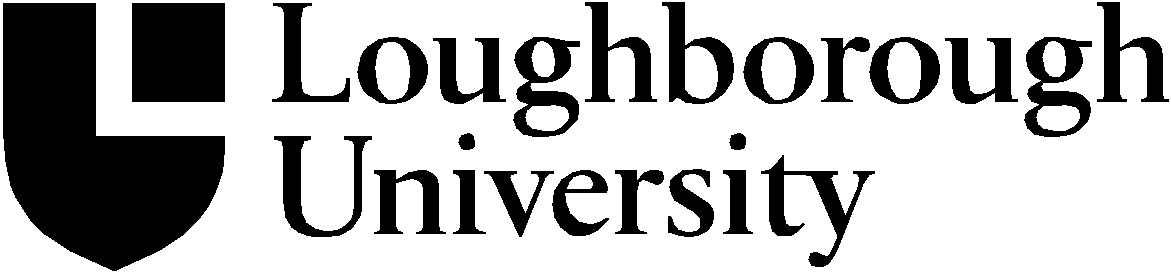 PositionCategory 2010-11No for 2010-11Category 2011-12No for 2011-12Change for 2011-12AEx-officioVC1VC1BDVC1DVC1CPVCs3PVCs3DDeans3Deans10+7 mgtEDean of Grad School1+1FLibrarian1Librarian1GHoDs19Apptd by Dean11-8 mgtHAppointed by LSU ExecStudents2Students2IElected by General AssemblyAcad staff4Acad staff4JElected by Faculties 2010-11Acad staff17JElected by Schools 2011-12Acad staff19+2 electedKElected by Faculties 2010-11Students3KChosen by students, mechanism tba, 2011-12Students3LCo-optedMembers of Univ2Members of Univ1-1TOTAL5657+1Total Mgt staff D+G2221-1Total elected staff I+J2123+2